Weekly Schedule for May 11 – 15thSuggested schedule, only!  Anything in red has a supporting document to go with it. Some items you may have printed previously.Joke: Why did the teddy bear say no to dessert? (Answer at the bottom of the page)= please email photo of completed project.                                                   Answer to the joke:  Because she was stuffed!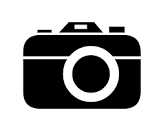 Monday, May 11thTuesday, May 12thWednesday, May 13thThursday, May 14thFriday, May 15thZones chartZones chart Zones chart Zones chart Zones chart Mindful Moment:Spidey-sensesMindful Moment:Spidey-sensesMindful Moment:Spidey-sensesMindful Moment:Spidey-sensesMindful Moment:Spidey-sensesGr.2 RAZ x 20 min.Gr.3 Bookclub: Read Ch.11  Gr.2 RAZ x 20 min.Gr.3 Bookclub: Read Ch.12  Gr. 2 complete a Story Study sheet on “The Dog Who Had Kittens”, assigned in you class EPIC account)Gr.3 Bookclub: Read ch.13Gr.2 RAZ x 20 min.Gr.3 Book club: Read ch.14 and do Book Club package:  pages on Connect, question, and new wordsGr.2 RAZ x 20 min.Gr.3 Bookclub: Read Ch.15How is your Noisemaker design project going?  Optional, but send me a pic. if you do one.Time Capsule project: Cont’d  ~ 10 min.(Maybe almost finished?)Time Capsule project: Continued  ~ 10 min. Book Club Meeting @ 11 a.m. (discussing Chapters 11-15 & check-in on book club package progress)Journal entry:Write a short story about a tiny troll who lives in your school and eats kids lunches.Weekly Writing Assignment:  Opinion Writing:  Choose your own topic or tell me your opinion on whether sun or rain is better (and why)Journal entry: Tell me what makes a great friend?(Send me a photo of your favourite journal entry this week)Journal entry: The one thing I miss about school is…Optional Gr.2 TEAMS Meeting @ 12 p.m. (bring something to share) Would love to see you!Optional Gr.3 TEAMS Meeting @ 12 p.m.  (bring something to share) Would love to see you!Gr.2 Printing  (Practice Page #16)Gr.3 Handwriting (Practice Page 4)Mark your math booklet, unless you did IXL.MATH: Gr.2 math booklet (a few pages) or IXL O.4, O.5Gr.3 math booklet (a few pages) &/or IXL S.1,S.2MATH: Gr.2 math booklet (a few pages) or IXL O.9Gr.3 math booklet (a few pages) &/or IXL S.3,S.4MATH: Gr.2 math booklet (a few pages) or IXL O.10Gr.3 math booklet (a few pages) &/or IXL S.5,S.6MATH: Gr.2 math booklet (a few pages) or IXL O.11Gr.3 math booklet (a few pages) &/or IXL S.7,S.8MATH: Gr.2 math booklet (a few pages) or IXL O.12Gr.3 math booklet (a few pages) &/or IXL S.9,F.6Daily physical activityDaily physical activityDaily physical activityDaily physical activityDaily physical activity